Publicado en Madrid el 18/06/2021 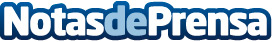 MIDE, en busca de las mejores startups de Fintech de la Comunidad de Madrid MIDE, la plataforma de conexión entre los principales agentes para impulsar el ecosistema de innovación y emprendimiento madrileño, ha decidido poner el foco en el sector Fintech durante el mes de junio en colaboración con uno de sus socios, Tetuan ValleyDatos de contacto:Irene Ballesteros Pérez669151268Nota de prensa publicada en: https://www.notasdeprensa.es/mide-en-busca-de-las-mejores-startups-de Categorias: Finanzas Marketing Sociedad Madrid Emprendedores E-Commerce http://www.notasdeprensa.es